We Can! Book 2 Unit 2: Food1. Listen and check √ Yes (Yes, I like) or No (No, I don’t like).2. Listen again, choose and write. Do you _________ pizza? Yes, I like pizza!_________ like macaroni? No, I don’t like _________. 3. Listen and number. 4. Listen and number.   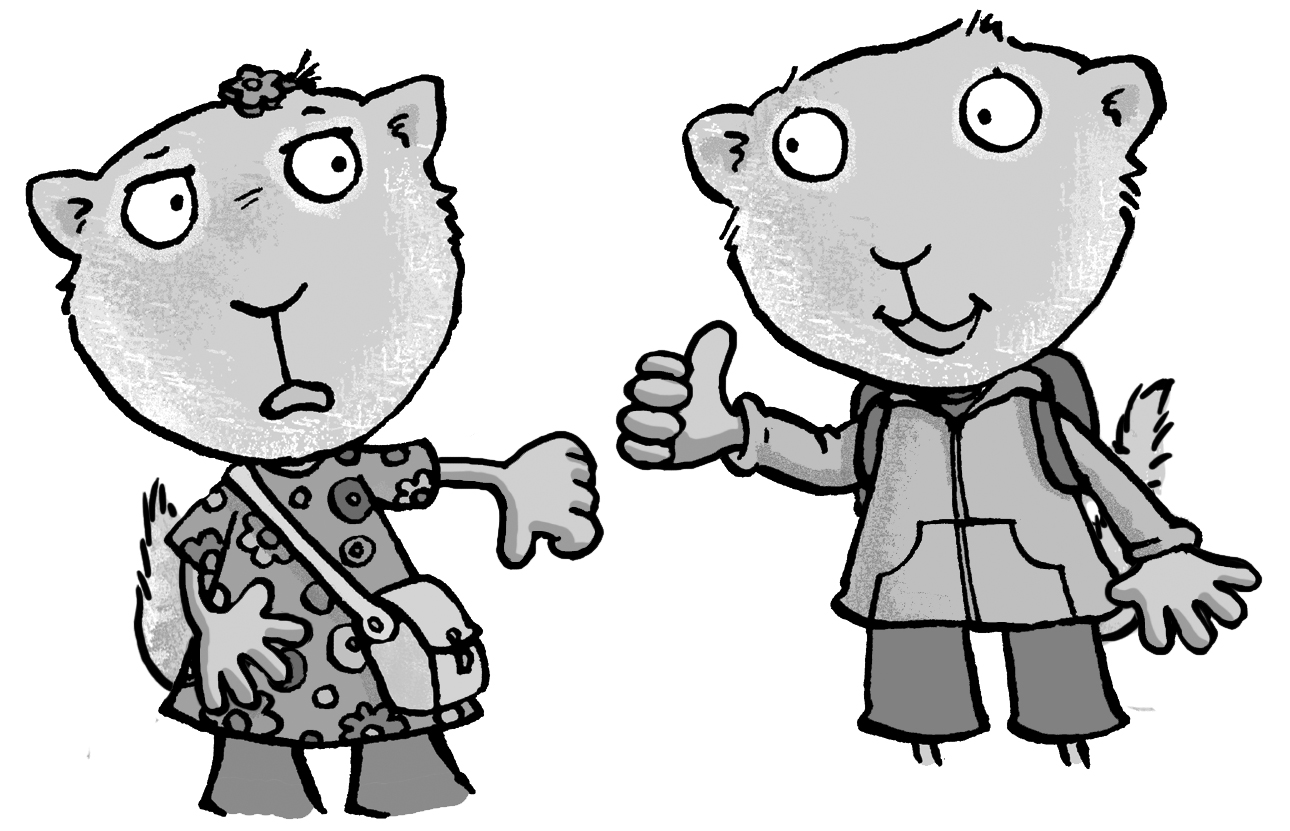 √ Yes             No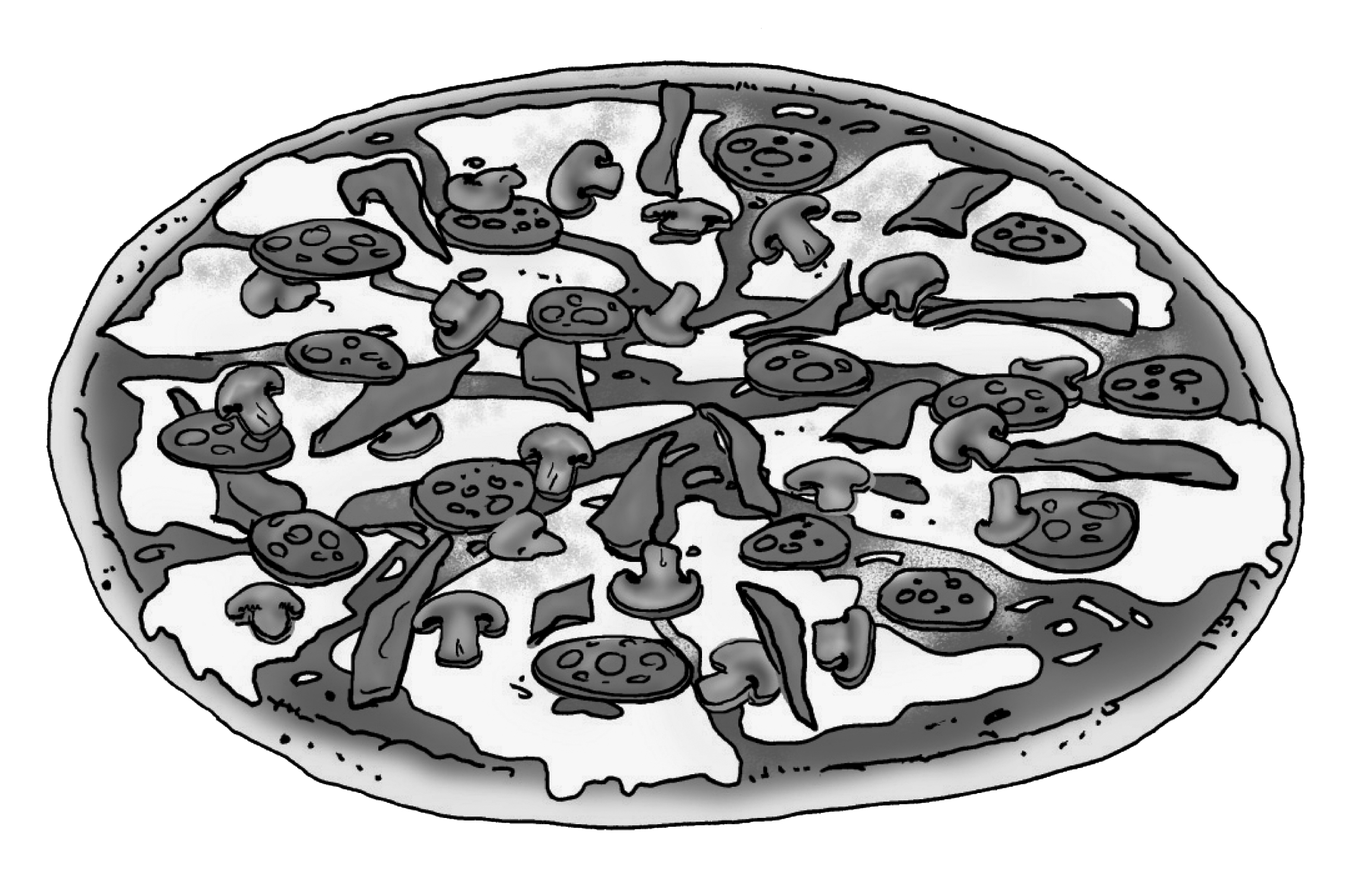 Yes             √ No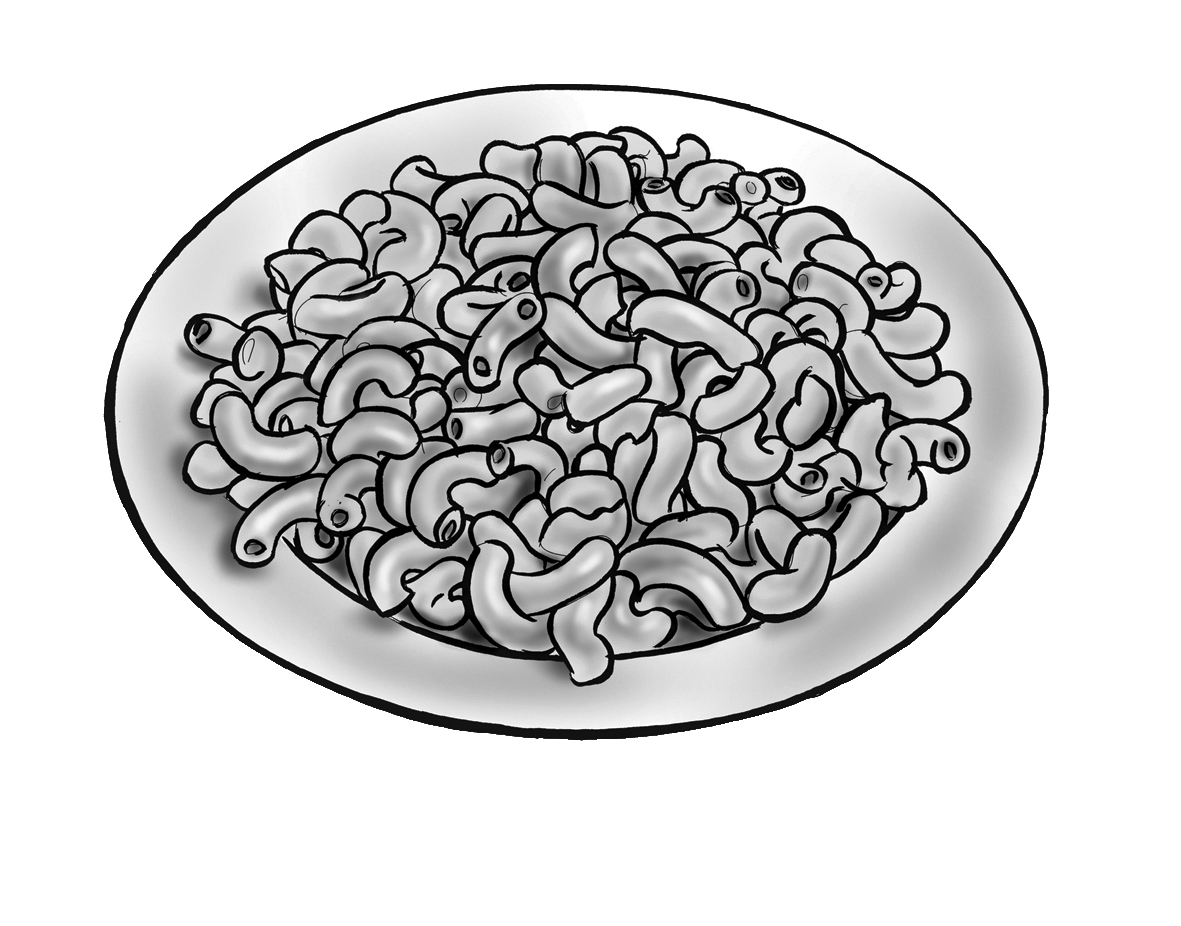 likeDo youmacaroni___ pizza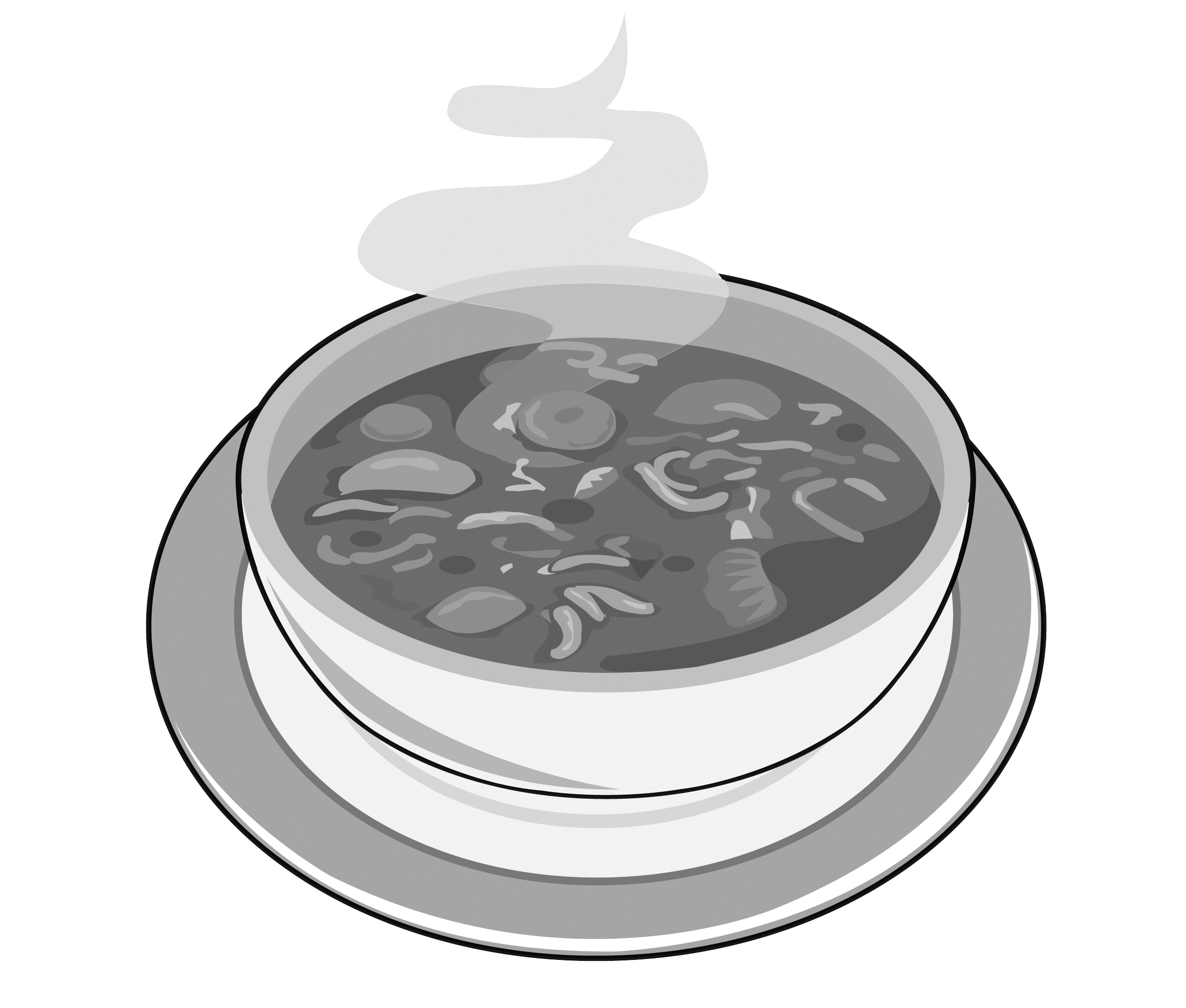 ___ soup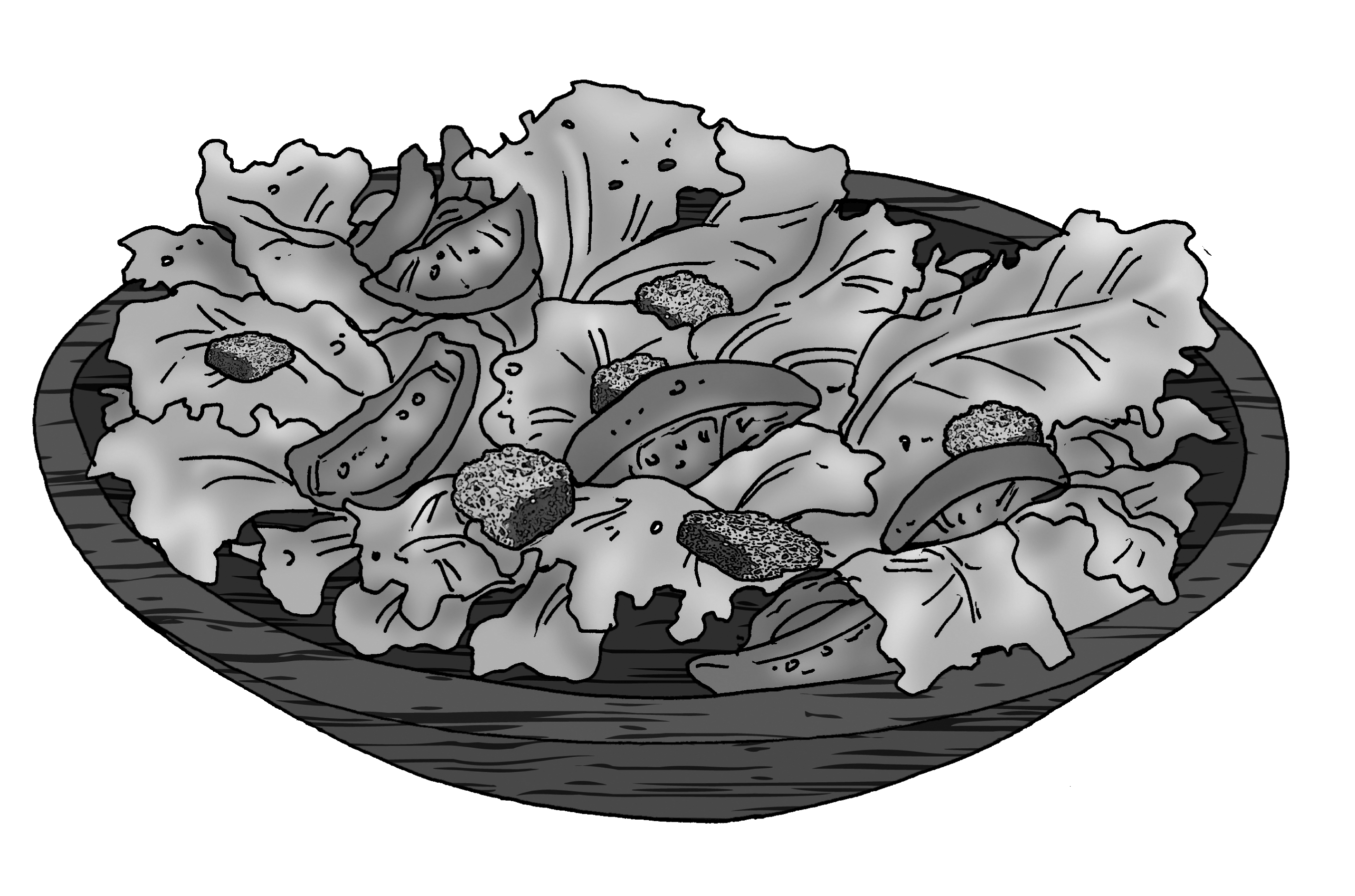 ___ salad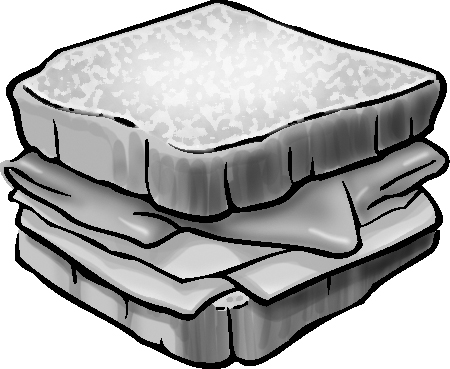 ___ sandwich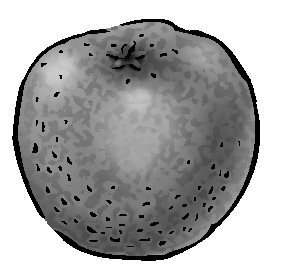 ___ orange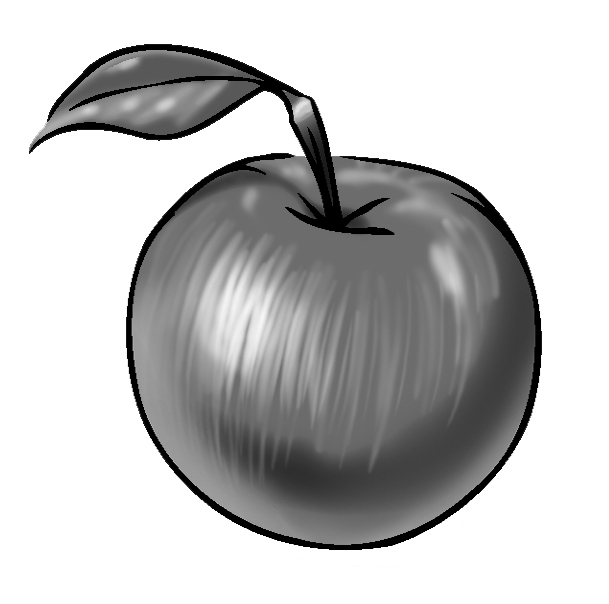 ___ apple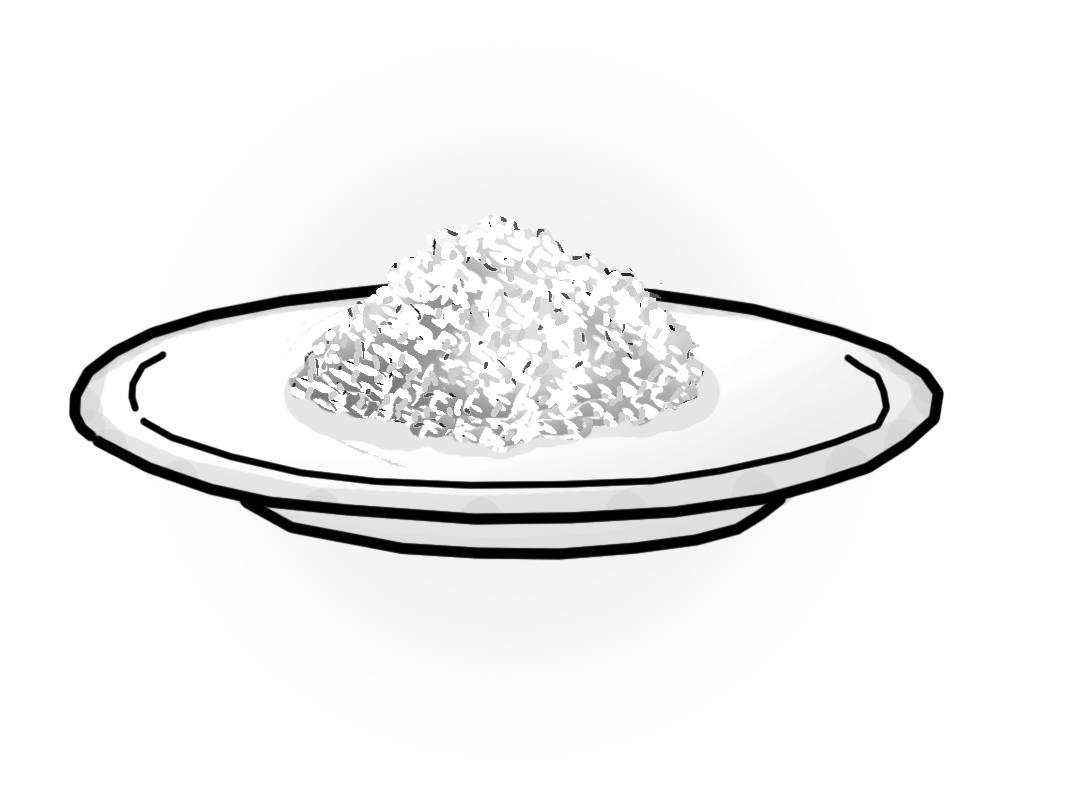 ___ rice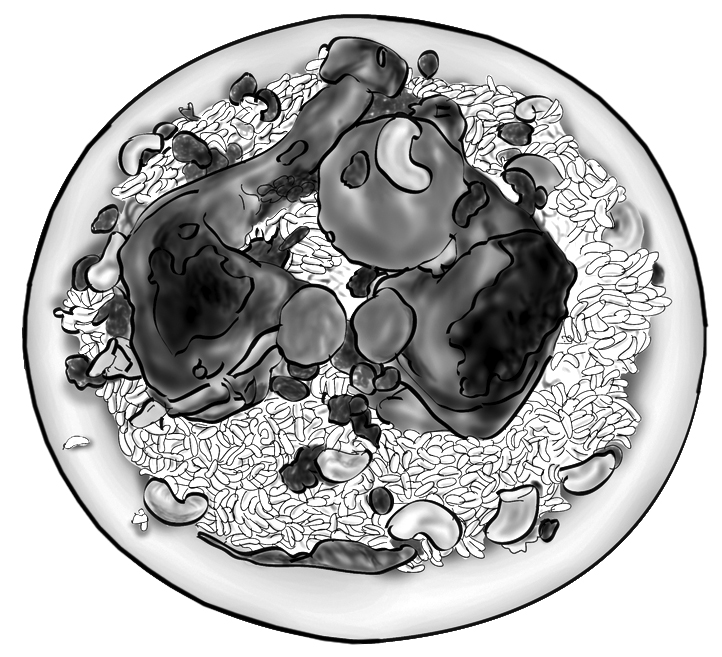 ___ kabsa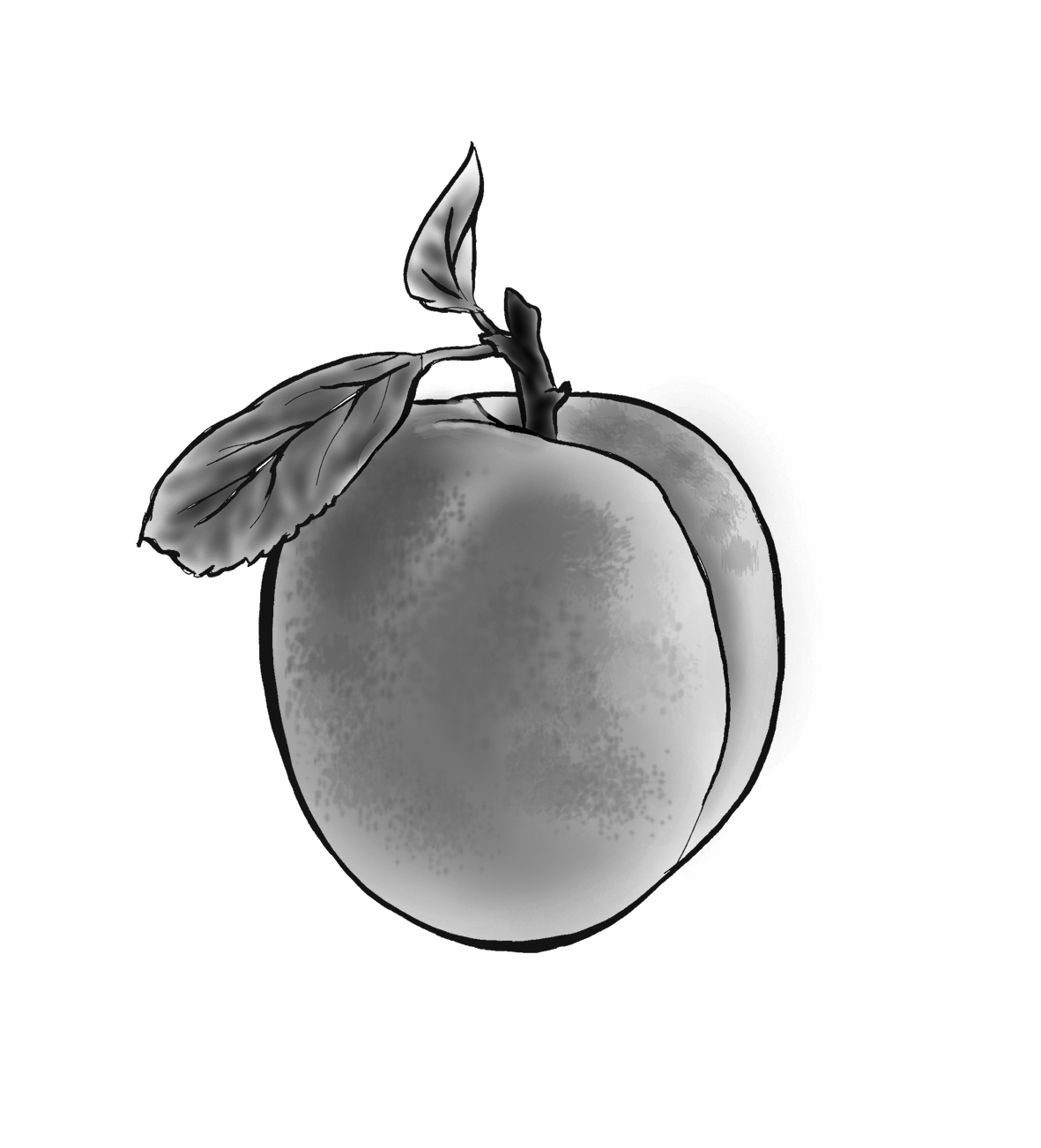 ___ apricot___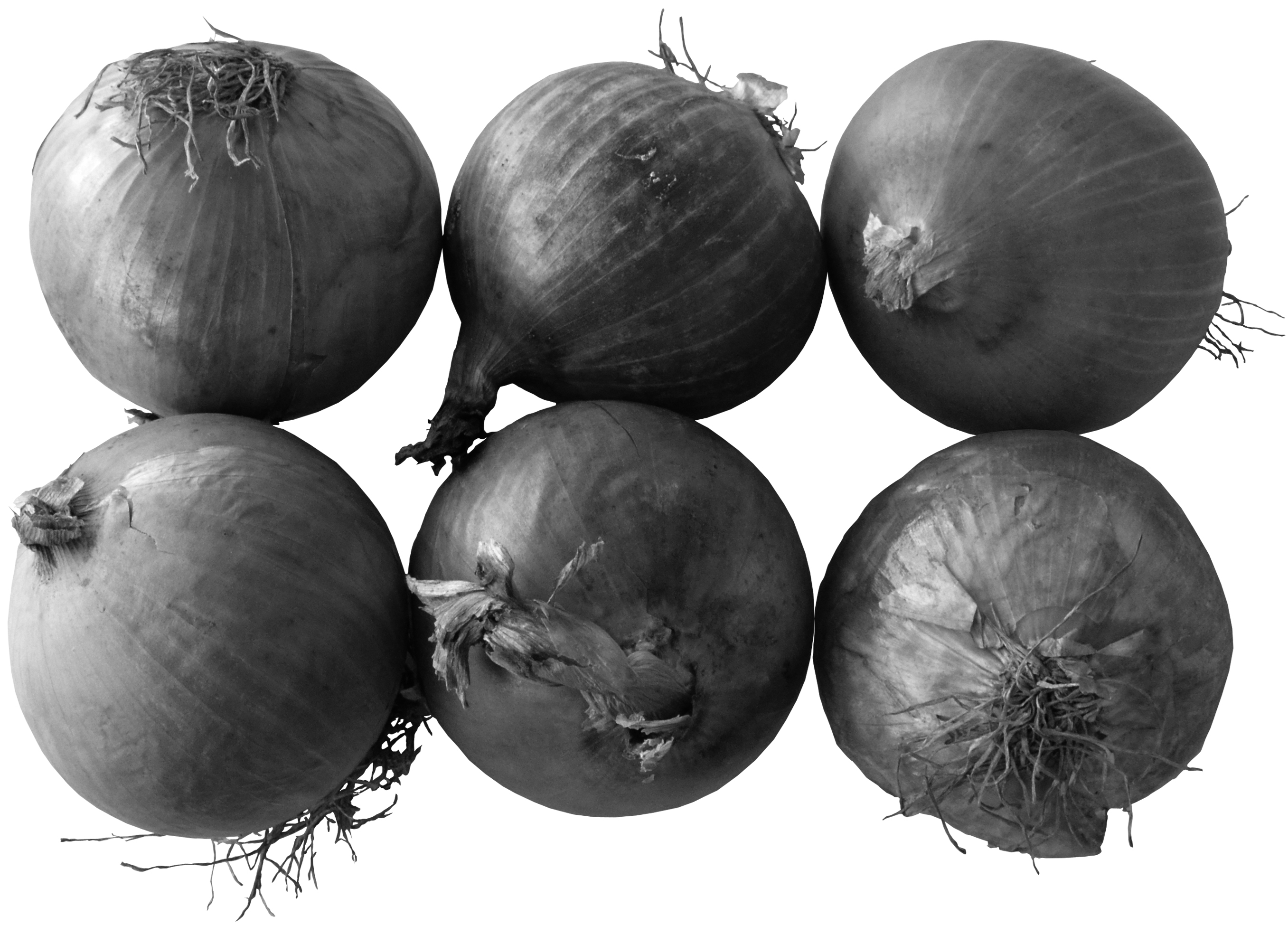 ___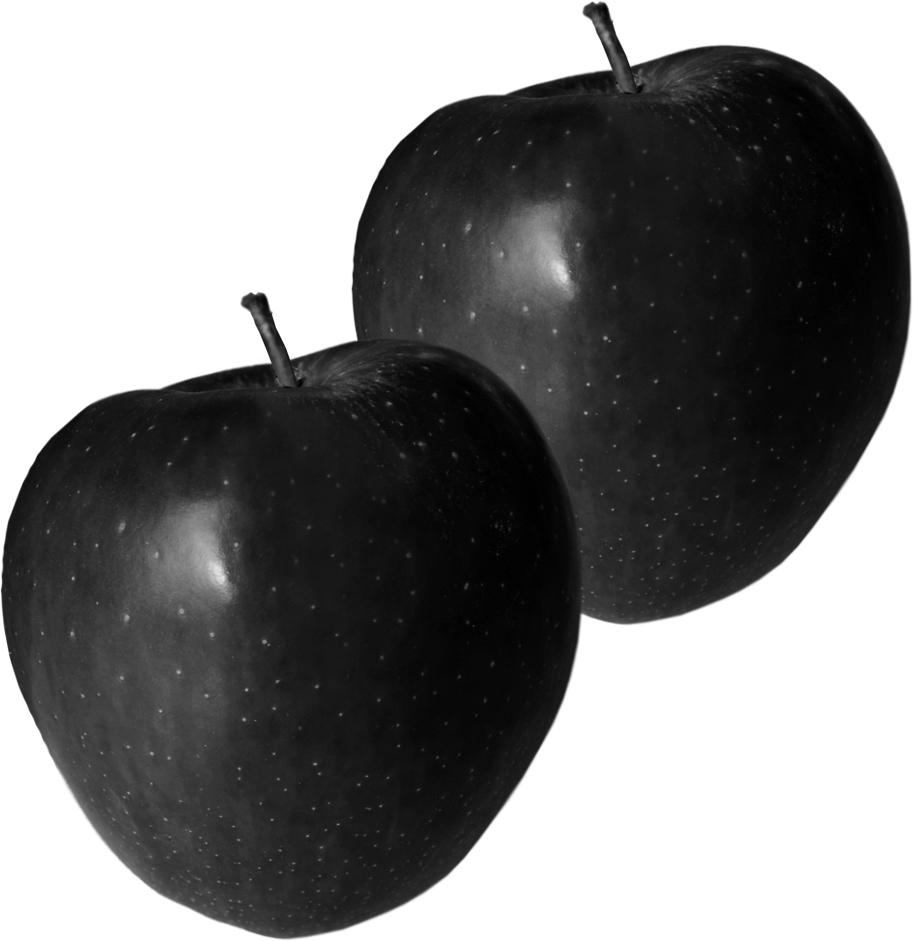 ___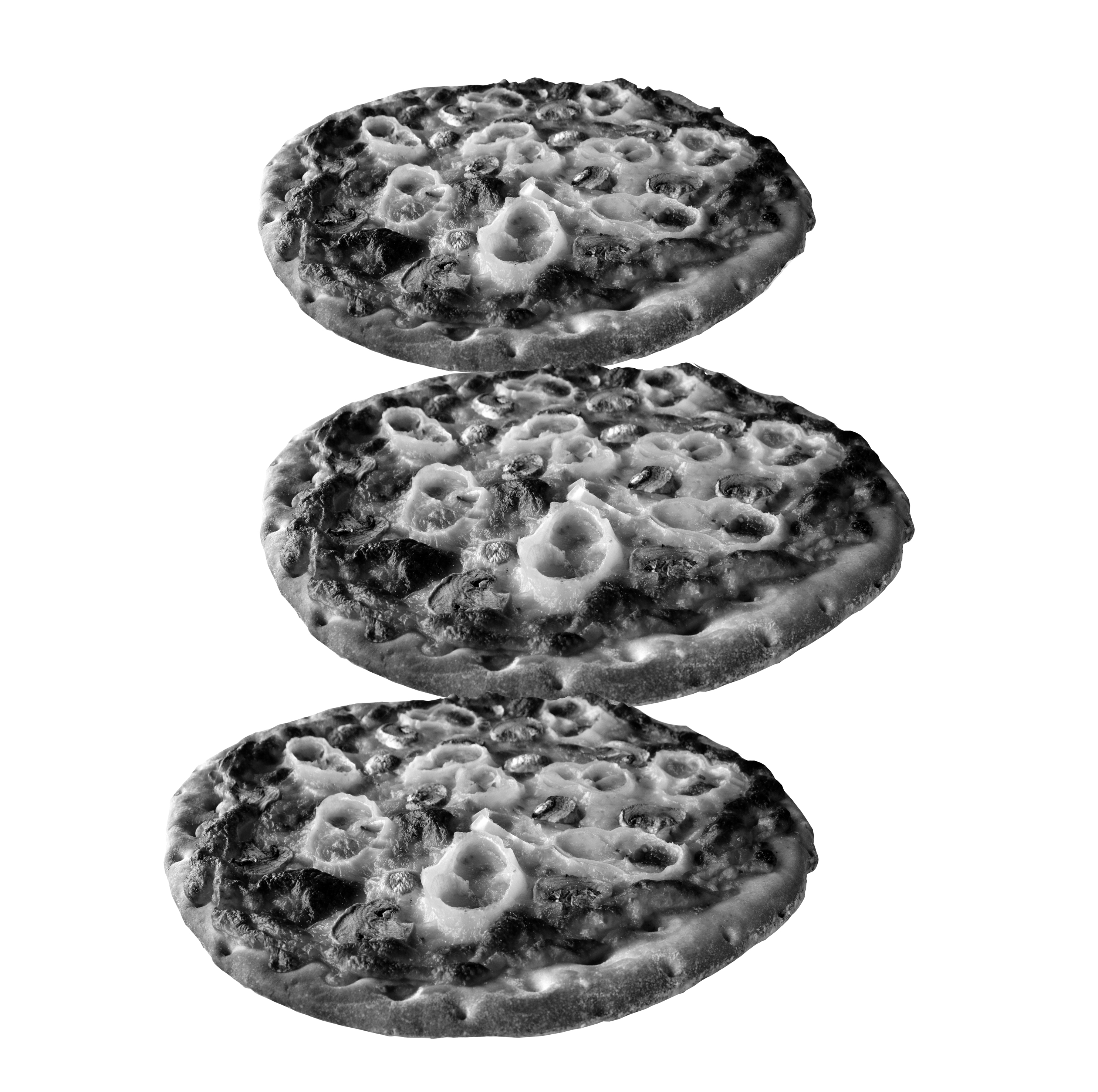 ___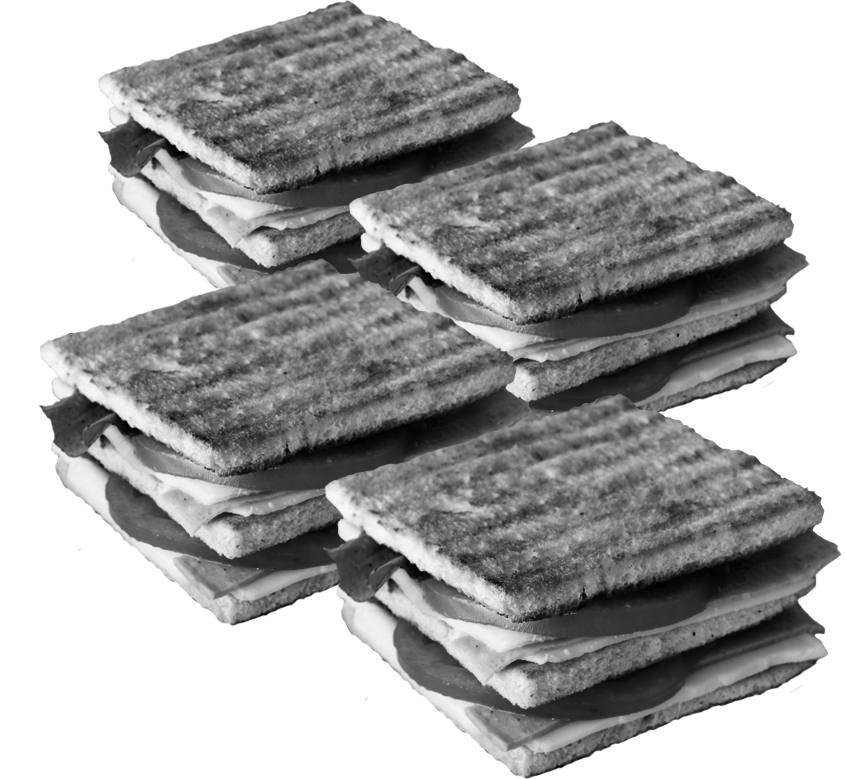 _1_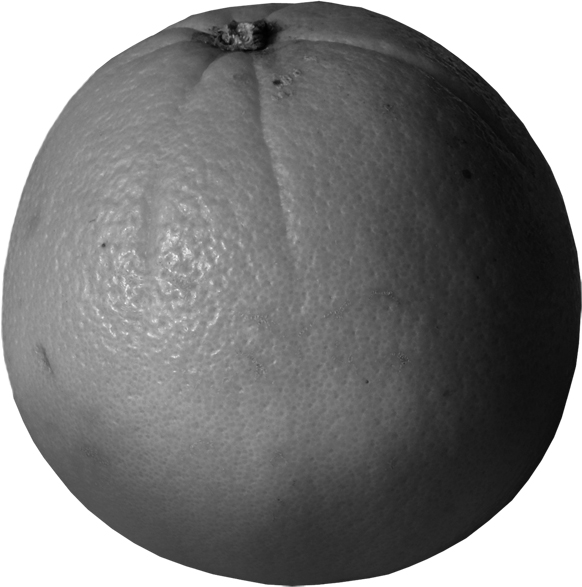 ___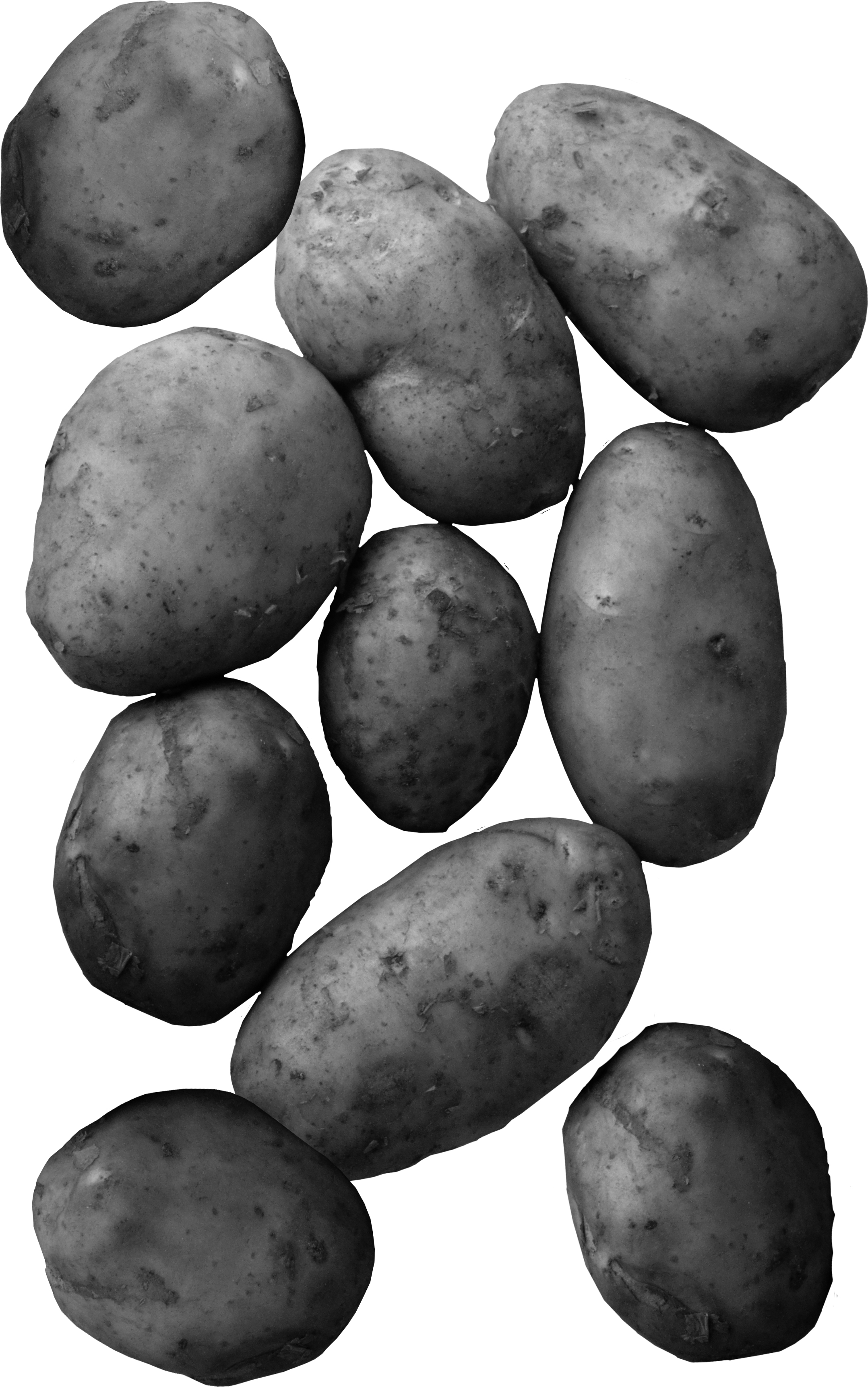 ___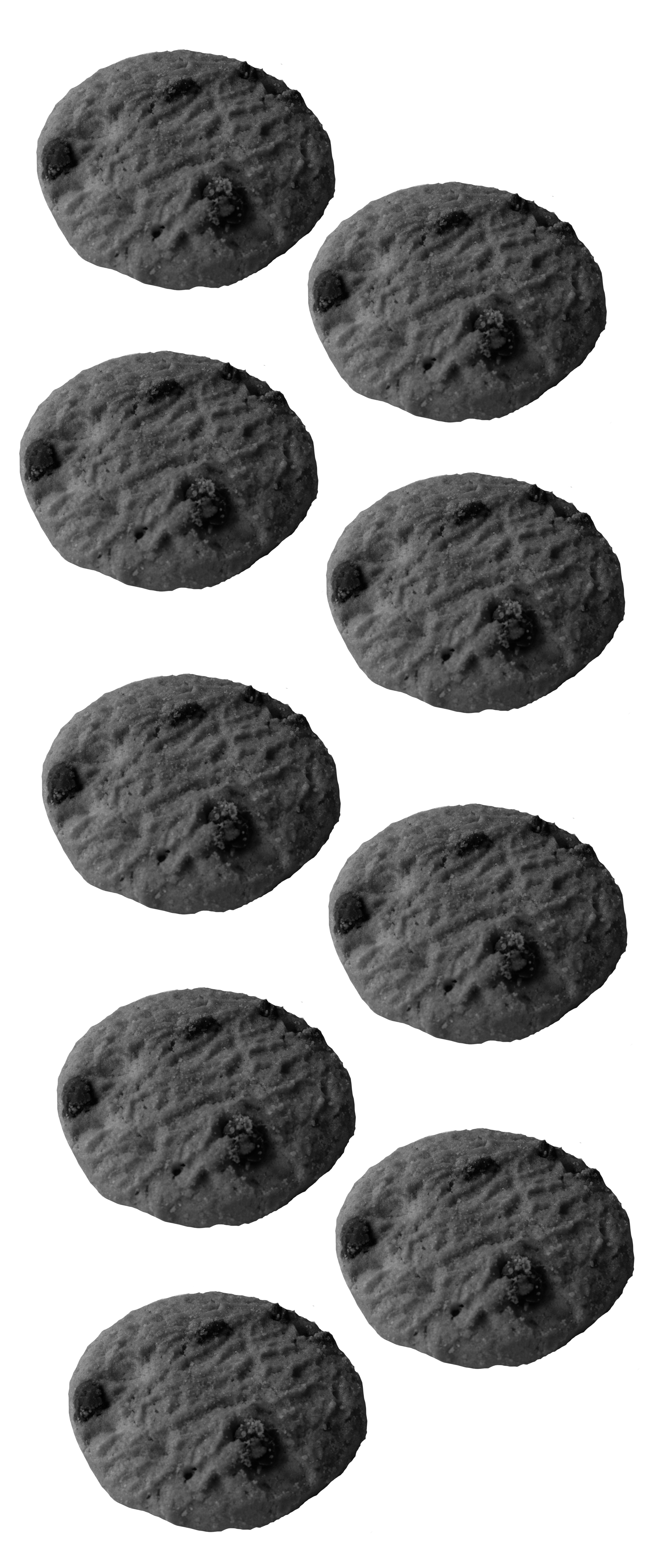 ___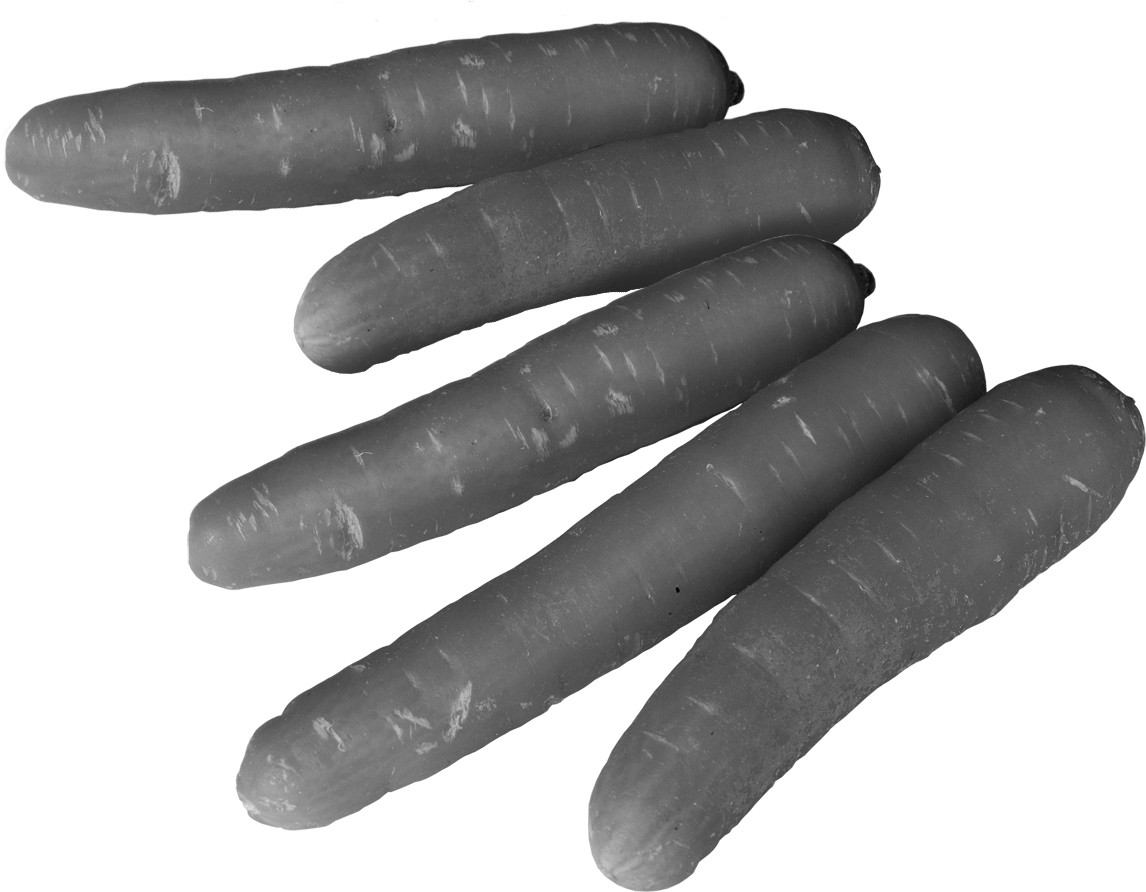 ___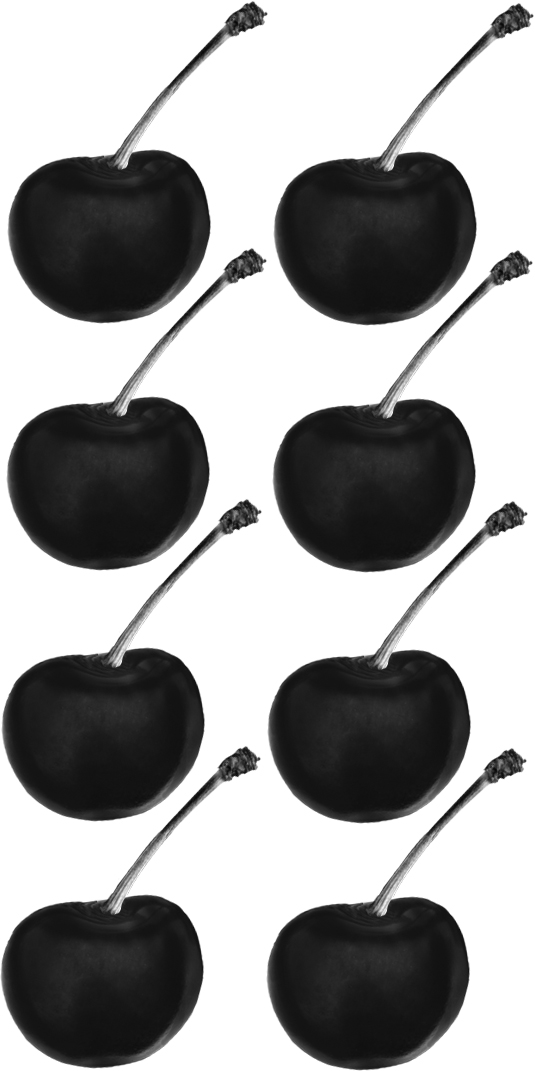 ___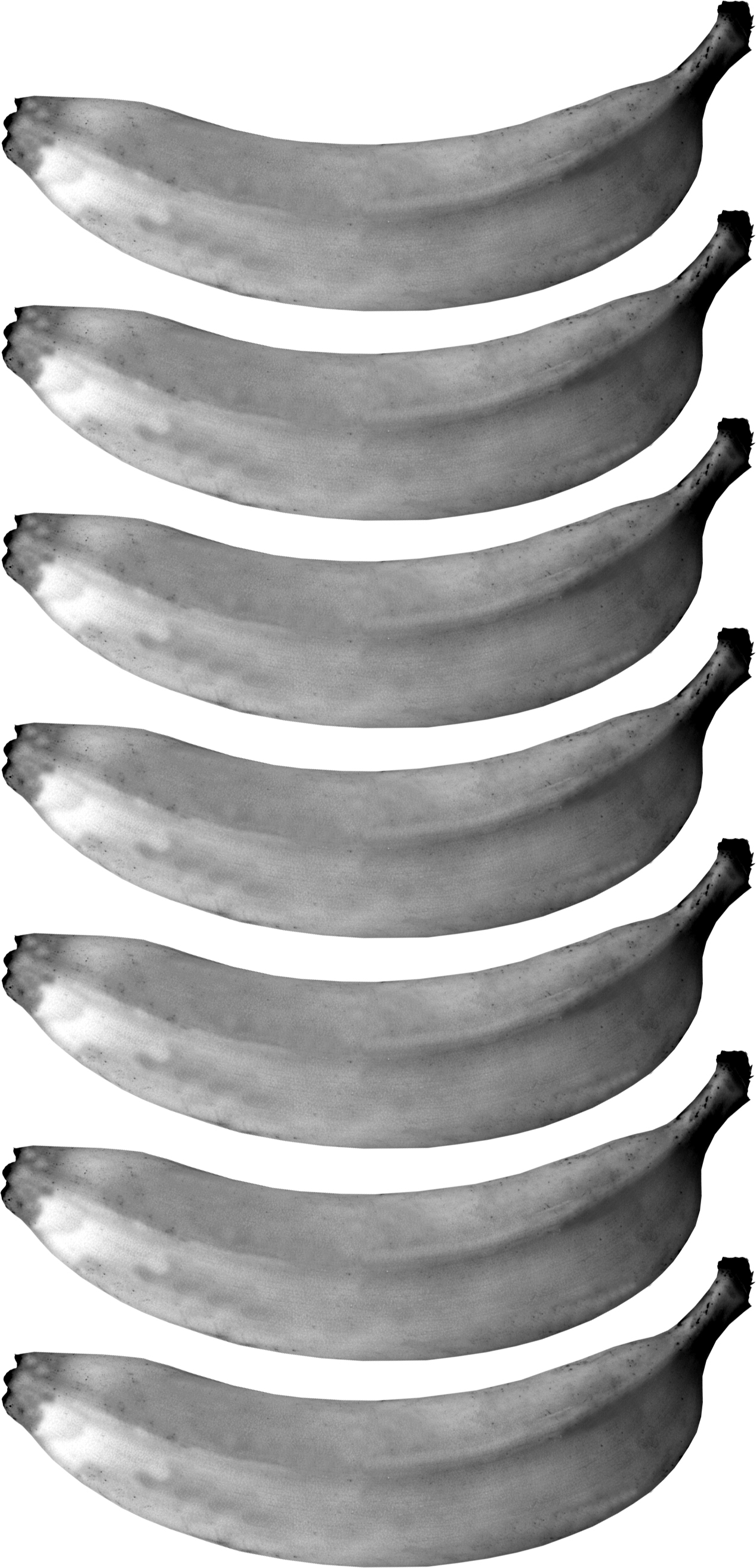 